Special Assignment - 9Class: I                                                                                                             Subject: Computer OralDate: 6.07.20 – 10.07.20Lesson 4: Uses of computerIntroductionA computer is a wonderful and useful machine It can be used to write letters, send messages, play games, design cartoon & do sums.We can use computer to draw pictures in paint.We can use computer to type letters and do office jobs.We can use computer for numerical calculations.We can use computer for playing games, listening to music, watching movies or learning new things from the internet. Match the following by drawing lines.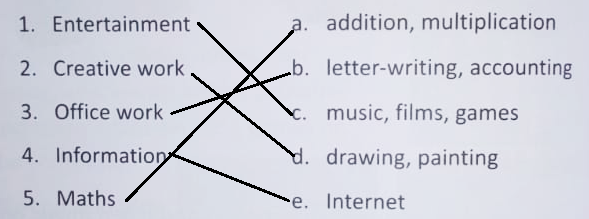 Answer the following questions.What are the different uses of a Computer?Ans-     A computer can be used to send messages, play games, listen to music, do the sums etc.Name any two ways you can get entertainment by using a computer?Ans- Playing video games and listening to music. What can we do using a computer?Ans-     We can learn many new things using internet on a computer.What are some of the office works we can do using a computer?Ans-     We can to type letters, make presentations etc., using a computer.Tell four lines about your favourite activities using a computer.